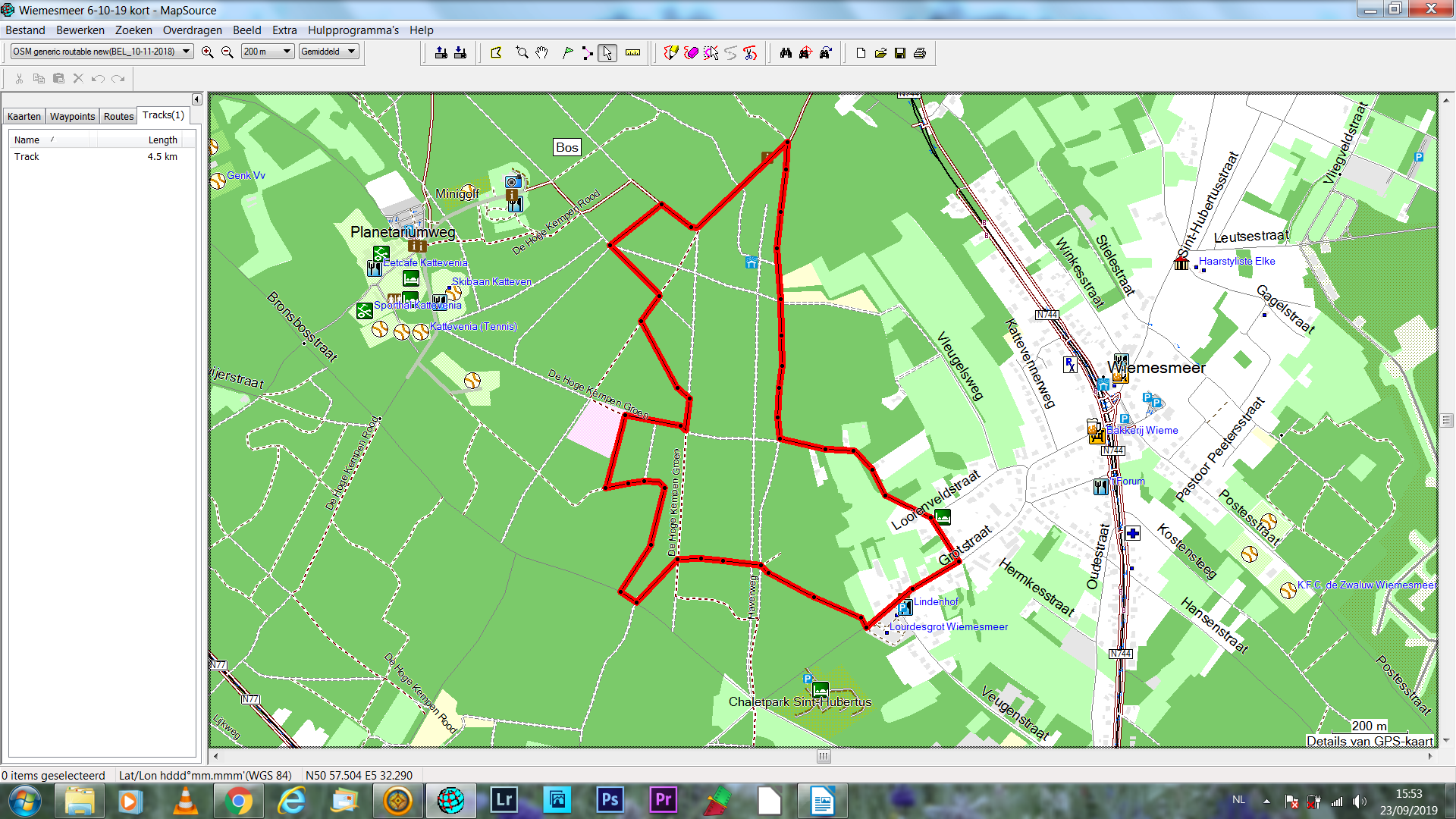 Als ik in de grote afbeelding een tekstvak en pijltje invoeg en het bestand opsla, staan de ingevoegde elementen niet meer op de juiste plaats.Het anker van de 4 ingevoegde elementen staat default op “aan alinea”. Van de grote afbeelding staat het anker na invoegen default op “aan pagina”.